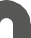 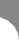 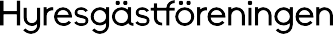 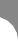 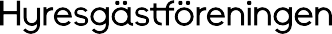 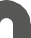 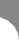 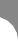 STOPPA
BO-ORÄTTVISANTusentals svenskar lider av bostadsbrist, trångboddhet, dyra renoveringar och höga hyror i nya lägenheter. Samtidigt lägger staten många miljarder på de som redan äger sitt boende.Alla människor har lika rätt till ett eget, tryggt hem. Inför höstens val kräver vi att politikerna sätter stopp för orättvisorna i bostadspolitiken och på bostadsmarknaden.Hyresgästföreningen föreslår:Fler hyresrätter med rimliga hyror. I Sverige råder stor bostadsbrist som hindrar unga att flytta hemifrån, familjer att bildas och äldre att hitta en anpassad bostad. Vi vill, precis som 70 procent av svenskarna, att det ska byggas fler hyresrätter med rimliga hyror.Hållbara renoveringar - stopp för renovräkning. När fastighetsägaren vill renovera ställs många hyresgäster idag inför hyreshöjningar på 60 procent eller mer. Det är orimligt. Ingen hyresgäst ska tvingas flytta för att hyran chockhöjs när ens hem måste renoveras.Rättvisa mellan ägt och hyrt boende. Staten lägger varje år miljardbelopp på skatteavdrag till de som äger sitt boende. Det gör att en nybyggd hyresrätt blir upp till 2 500 kronor dyrare i månaden än motsvarande bostadsrätt. Dags för rättvisa mellan boendeformerna.LOPPU ASUMISEN EPÄOIKEUDENMUKAISUUKSILLETuhannet ruotsalaiset kärsivät asuntopulasta, ahtaista asunnoista, kalliista remonteista ja uusien asuntojen korkeista vuokrista. Samalla valtio tukee miljardeilla omistusasuntojen omistajia. Kaikilla ihmisillä on yhtäläinen oikeus omaan turvalliseen kotiin. Syksyn vaalien lähestyessä vaadimme, että poliitikot tekevät lopun asuntopolitiikassa ja asuntomarkkinoilla vallitsevalle epäoikeudenmukaisuudelle.Hyresgästföreningen ehdottaa seuraavia toimia:Enemmän vuokra-asuntoja kohtuullisilla vuokrilla. Ruotsissa on suuri asuntopula, jonka seurauksena nuoret eivät pääse muuttamaan pois kotoa, perheiden perustamista lykätään, eivätkä ikäihmiset löydä mukautettuja asuntoja. Me, samoin kuin 70 prosenttia ruotsalaisista, haluamme, että maahamme rakennetaan lisää vuokra-asuntoja, joiden vuokrat ovat kohtuulliset.Kestävän kehityksen mukaiset remontit – loppu ylihintaiselle korjausrakentamiselle. Kun kiinteistönomistaja haluaa remontoida asunnon, monille vuokralaisille se tarkoittaa tänä päivänä vähintään 60 prosentin vuokrankorotusta. Tämä on kohtuutonta. Ketään vuokralaista ei saa pakottaa muuttamaan pois kotoaan vain siksi, että vuokra nousee kohtuuttomasti remontin seurauksena.Oikeudenmukaisuutta omistus- ja vuokra-asumiseen. Valtio tukee asunnonomistajia joka vuosi miljardeilla verovähennysten muodossa. Tämän seurauksena uudessa talossa sijaitseva vuokra-asunto voi olla kuukausitasolla jopa 2 500 kruunua vastaavaa asumisoikeutta kalliimipi. Nyt on vihdoin aika luoda oikeudenmukaisuutta eri asumismuotojen välille.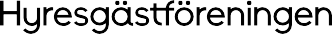 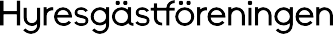 Välj hyrestrygghet före bo-orättvisaVad kan du göra?Rösta i valet den 11 september. På hyresgastforeningen.se kan du ta reda på vad de politiska partierna tyckeri bostadsfrågan. Ställ krav på politikerna och gör din röst hörd.Bli medlem i Hyresgästföreningen. Vi jobbar för att stoppa bo-orättvisan genom att påverka politiker och makthavare. Som medlem kan du också få hjälp att påverka ditt boende och rådgivning om dina rättigheter som hyresgäst.Delta i kampanjen. Ju fler vi är som kräver att politikerna stoppar bo-orättvisan, desto större chans att lyckas. Kontakta din lokala förening/ region för att delta i kampanjen och följ oss på sociala medier.Läs mer på hyresgastforeningen.se.Valitse turvallinen vuokra-asuminen epäoikeudenmukaisuuden sijaanMitä voit tehdä?Äänestä 11. syyskuuta järjestettävissä vaaleissa. Osoitteessa hyresgastforeningen.se  voit lukea poliittisten puolueiden näkemyksiäasuntokysymyksistä. Aseta poliitikoille vaatimuksia ja anna äänesi kuulua.Liity Hyresgästföreningenin jäseneksi. Pyrimme estämään asumiseen liittyvää epäoikeudenmukaisuutta vaikuttamalla poliitikkoihin ja vallanpitäjiin. Jäsenenä saat myös apua asumiseen liittyvissä asioissa sekä neuvoja oikeuksiisi vuokralaisena.Osallistu kampanjaan. Mitä useammat meistä vaativat poliitikkoja tekemään lopun asumiseen kohdistuville epäoikeudenmukaisuuksille, sitä paremmat mahdollisuudet meillä on onnistua. Osallistu kampanjaan ottamalla yhteyttä paikalliseen yhdistykseen/alueeseen ja seuraa meitä sosiaalisessa mediassa.Lue lisää osoitteesta hyresgastforeningen.se.